Семинар предназначен для главного бухгалтера, сотрудника ФЭС, специалиста по налогообложению, аудитора.ПРОГРАММА СЕМИНАРА:1. Уже известно, кто сможет применять упрощенную систему в 2020 году  - Когда компания может применять УСН   - Общие требования к применению УСН  - Условия нахождения на УСН. Что делать, если компания утратила право на УСН 2. Как перейти с упрощенки на общую систему налогообложения. Выбор и смена объекта налогообложения при УСН  - НДС при УСН. Последствия выставления счетов-фактур покупателям. Сроки уплаты НДС в бюджет. Представление декларации по НДС упрощенцем  - Порядок признания доходов при УСН (авансы, кредиторская задолженность, валютные доходы, безвозмездное пользование, агентские договоры) 3. Порядок признания расходов при использовании объекта налогообложения "доходы минус расходы"  - Типичные ошибки бухгалтера: расходы, которые нельзя учесть при УСН 4. Ведение бухгалтерского учета на УСН 5. Налоговая декларация по единому налогу.  - Особенности заполнения декларации по единому налогу при объекте налогообложения "доходы" и "доходы минус расходы"Внимание: раздаточный материал не предусмотрен!Стоимость – 1500 руб.* *Скидки:- при оплате до 31.10.2019 – 10% (1350 р.);  - при участии от 2-х человек – 7% (1395 р.);     - при регистрации на сайте – 5% (1425 р.);  - по дисконтной карте (1275 р.).   Скидки не суммируются. 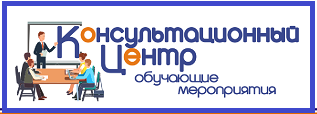 Онлайн-семинар14 ноября с 11.00 до 12.30 час.«УСН: сложные вопросы и последние изменения»Лектор: Новичкова Лариса Борисовна - эксперт по вопросам бухгалтерского учета и налогообложения, налоговый консультант, профессиональный аудитор (аттестат Министерства Финансов РФ), действительный член ИПБР, руководитель аудиторского отдела консалтинговой компании (г.Москва).Семинар состоится по адресам:г.Смоленск, ул. Коммунистическая, 6г.Вязьма, ул.Смоленская, 6г.Сафоново, ул.Ленина, 16аг.Рославль, ул.Ленина, 4, 2этаж, каб.2Регистрация на семинар:Тел: (4812) 701-202;Сот.тел.:  60-67-27;  E-mail: umc@icvibor.ru Сайт: http://icvibor.ru/rent/